Circ. n. 69                                                                                                             Pimonte, 11/11/2023● A tutti i docenti dell’I.C.                                                                                                                                                                                                                                                          e p.c.                                                                                                               ●Alla DSGAsede e plessiAgli attiAl sito webOggetto: assegnazione ore eccedenti a.s. 2023/24Si comunica ai docenti che a partire da Dicembre 2023 si attiva il procedimento per l’assegnazione delle ore eccedenti (sostituzione con remunerazione in caso di docenti assenti) per i 3 segmenti scolastici.In base al budget disponibile, di € 3.555,40 (risultante dalle economie dello scorso anno e dal finanziamento ricevuto per il corrente a.s.) le ore disponibili sono ripartite secondo la seguente tabella:I docenti sono pertanto invitati a voler compilare l’allegato A di “DISPONIBILITÀ o DI NON DISPONIBILITÀ” ad effettuare ore eccedenti.I moduli devono essere consegnati da parte di tutti i docenti alle coordinatrici delle proprie sedi di appartenenza entro martedì 14/11/2023.Le coordinatrici faranno pervenire una copia dei moduli compilati al prof. Angelo Mannini entro lunedì 20/11/2023.In allegatoallegato A: modulo di disponibilità o di non disponibilità ad effettuare le ore eccedentiallegato B:  VADEMECUM delle norme che regolano la sostituzione dei docenti assenti, prima di tutto quelle che fanno riferimento all’obbligo di sostituzione a titolo gratuito e poi a quelle con possibilità di remunerazione. Le norme applicative definiscono precise priorità di attribuzione.                                                                                                                                                                        La Dirigente Scolastica                                                                                                                                 Adele Porta                     (La firma è omessa ai sensi dell’articolo 3comma 2 del D.lgs 12/2/1993, n. 39)ALLEGATO   ADISPONIBILITA’ DOCENTE PER EVENTUALE SOSTITUZIONE COLLEGHI ASSENTI A.S. 2022/23□ s. dell’infanzia        □ s. primaria      □ s. secondaria         plesso/sede………………………□ DOCENTE NON DISPONIBILE□ DOCENTE DISPONIBILEPimonte,                                                                                        FIRMA DEL DOCENTE                                                                                                              …………………………………………………….Il presente allegato (compilato e firmato sia dai docenti disponibili che dai docenti non disponibili alla sostituzione dei colleghi assenti) deve essere restituito alle docenti coordinatrici delle proprie sedi di appartenenza entro martedì 14/11/2023. Le docenti coordinatrici faranno pervenire i moduli compilati al prof. Angelo Mannini entro lunedì 20/11/2023.ALLEGATO B   VADEMECUM SOSTITUZIONE DOCENTI ASSENTISecondo ordine di prioritàa.s. 2023/2024Non si procede alla sostituzione del docente disciplinare assente se nella classe è in sevizio il docente di sostegno indipendentemente dalla presenza o meno dell’alunno diversamente abile.La sostituzione dei docenti assenti per brevi periodi avviene da parte dei docenti in servizio nella scuola secondo i criteri qui di seguito indicati, in ordine di priorità:docenti in assenza di classi;docenti che hanno l’obbligo di recuperare, entro i 2 mesi successivi, le ore usufruite di permessi brevi sull’orario di servizio;docenti di sostegno in caso di assenza dell’alunno diversamente abile loro affidato;  docenti che hanno usufruito di permessi per attività funzionali (nella misura di 1 ora di lezione su 2 ore di permesso fruite);docenti in compresenza su progetti specifici (di italiano e matematica) laddove in classe siano già presenti il docente della disciplina e il docente di sostegnoSi prosegue quindi, all’assegnazione DELLE ORE ECCEDENTI l’orario di servizio per i docenti che abbiano dichiarato la propria disponibilità ad effettuarle.  Tali ore saranno retribuite in base all’art. 70 del CCNL ’95.Esaurite le priorità precedenti, gli alunni delle classi che restano senza docente vengono integrati, con equa distribuzione numerica, nelle altre classi. L’ASSEGNAZIONE DELLE ORE ECCEDENTI SARA’ EFFETTUATA PREVIA DICHIARAZIONE SCRITTA DI DISPONIBILITA’ DEL DOCENTE SU APPOSITO MODULO.Nell’assegnare l’eccedenza, nel caso di più docenti disponibili a prestare ore eccedenti di insegnamento nella stessa ora, si segue l’ordine seguente, sempre in base al principio di un’equa rotazione generale:docente della stessa classe in cui si è verificata l’assenza;docente della stessa disciplina ma di altra classe;docente di materie affini;docente di qualunque disciplina.						                                      La Dirigente Scolastica                                                                                                                                                                                                                                                                   Adele Porta(La firma è omessa ai sensi dell’articolo 3comma 2 del D.lgs 12/2/1993, n. 39)ISTITUTO COMPRENSIVO STATALE“Paride Del Pozzo” Via S. Spirito, 6 - PIMONTE (NA) - C.A.P.: 80050 - Tel: 0818792130 -  Fax: 0818749957 NAIC86400X@istruzione.it - http://www.icsdelpozzo.edu.it PEC: NAIC86400X@pec.istruzione.itC.MEC. NAIC86400X                                                      C.F. 82008870634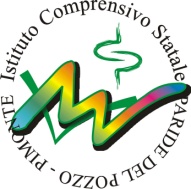 Scuola infanziaScuola primariaScuola secondaria di 1° grado55 ore così ripartite:66 ore così ripartite38 oreF.lli CERVI: 27F.lli CERVI: 3038 oreFRANCHE: 14FRANCHE: 1438 oreTRALIA: 14TRALIA: 2238 oreISTITUTO COMPRENSIVO STATALE“Paride Del Pozzo” Via S. Spirito, 6 - PIMONTE (NA) - C.A.P.: 80050 - Tel: 0818792130 -  Fax: 0818749957 NAIC86400X@istruzione.it - http://www.icsdelpozzo.edu.it PEC: NAIC86400X@pec.istruzione.itC.MEC. NAIC86400X                                                      C.F. 82008870634Nome e cognome(in stampato)Disponibilitàgiorno libero(SI-NO)(solo docenti della s. secondaria)Disponibilità Disponibilità Nome e cognome(in stampato)Disponibilitàgiorno libero(SI-NO)(solo docenti della s. secondaria)GiorniOreISTITUTO COMPRENSIVO STATALE“Paride Del Pozzo” Via S.Sprito, 6 - PIMONTE (NA) - C.A.P.: 80050 - Tel: 0818792130 -  Fax: 0818749957 NAIC86400X@istruzione.it   -   http://www.icsdelpozzo.edu.itC.MEC. NAIC86400X                                                      C.F. 82008870634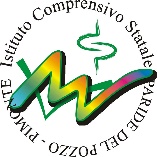 